قائمة الأبحاث المنشورة قائمة الأبحاث المقبولة للنشر: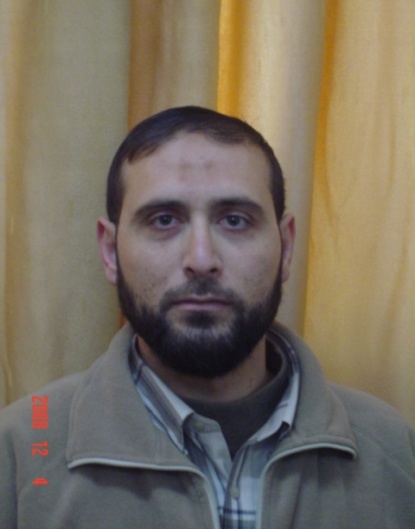 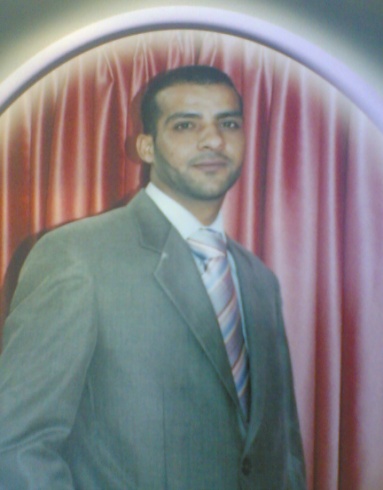 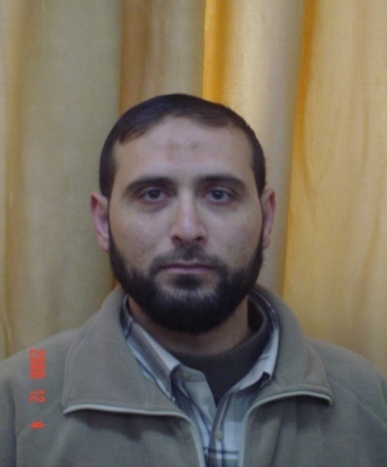 السيرة الذاتيةالدكتور محمود هارون علي النوافله                       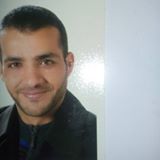 السيرة الذاتيةالدكتور محمود هارون علي النوافله                       البيانات الشخصية                                                                  البيانات الشخصية                                                                  الجنسيةتاريخ الميلادمكان الإقامةالبريد الإلكترونيالأردنية28 / 70/1981مالأردن ـــ معان ـــ البتراء ـــ خلوي :-   00962772674877m7muud81@yahoo.comالخبرات العلميةالخبرات العلمية دكتوراه الفقه وأصوله من كلية الشريعة والقانون في جامعة العلوم الإسلامية العالمية بتقدير ممتاز 2011م .ماجستير الفقه وأصوله من كلية الشريعة في الجامعة الأردنية بتقدير جيد جداً 2005م .بكالوريوس الفقه وأصوله من كلية الشريعة في الجامعة الأردنية بتقدير جيد 2003 م .الثانوية العامة /الفرع الأدبي من مدرسة وادي موسى الثانوية بمعدل 82.2 سنة 1999 م . دكتوراه الفقه وأصوله من كلية الشريعة والقانون في جامعة العلوم الإسلامية العالمية بتقدير ممتاز 2011م .ماجستير الفقه وأصوله من كلية الشريعة في الجامعة الأردنية بتقدير جيد جداً 2005م .بكالوريوس الفقه وأصوله من كلية الشريعة في الجامعة الأردنية بتقدير جيد 2003 م .الثانوية العامة /الفرع الأدبي من مدرسة وادي موسى الثانوية بمعدل 82.2 سنة 1999 م .الخبرات العملية:رئيس قسم الدراسات الإسلامية في جامعة الحسين بن طلال من 2018 – الى الان.أستاذ مساعد  ( أ ) في جامعة الحسين بن طلال من 2019 الى الان.أستاذ مساعد ( ب ) في جامعة الحسين بن طلال ـ من2014 - 2019  .محاضر متفرغ في جامعة الحسين بن طلال من 2013 – 2014.معلم في مجال تدريس العلوم الإسلامية منذ عام 2003 ـ 2012. معلم في مجال تدريس الثقافة الإسلامية منذ عام 2003 ـ 2012. مدرس في جمعية تحفيظ القرآن الكريم 2003 ـ 2004.معلم في مجال تدريس التربية الإسلامية في كلية دي لاسال ـ الفريرـ 2012.الخبرات العملية:رئيس قسم الدراسات الإسلامية في جامعة الحسين بن طلال من 2018 – الى الان.أستاذ مساعد  ( أ ) في جامعة الحسين بن طلال من 2019 الى الان.أستاذ مساعد ( ب ) في جامعة الحسين بن طلال ـ من2014 - 2019  .محاضر متفرغ في جامعة الحسين بن طلال من 2013 – 2014.معلم في مجال تدريس العلوم الإسلامية منذ عام 2003 ـ 2012. معلم في مجال تدريس الثقافة الإسلامية منذ عام 2003 ـ 2012. مدرس في جمعية تحفيظ القرآن الكريم 2003 ـ 2004.معلم في مجال تدريس التربية الإسلامية في كلية دي لاسال ـ الفريرـ 2012.المجلد والعددحالة البحثالمجلةاسم البحثالمجلد الثاني عشر- العدد الرابع- 2019منشورمجلة جامعة القصيم العلمية (العلوم الشرعية)لزوم حكم المحكم وصلاحيته للتنفيذ دراسة فقهيةالمجلد الأول – العدد الرابع والثلاثين -2018منشور مجلة كلية الدراسات الإسلامية والعربية للبنات بالإسكندرية  احكام البغاة في الفقه الحنفيالمجلد الثالث -العدد السابع والثلاثون –يناير 2018منشورمجلة الدراسات العربية – كلية دار العلوم بجامعة المنياعالمية الإسلام توجب رحمته بالناس كافةالمجلد الخامس، العدد العشرون-2018منشورمجلة الكلية العلمية المحكمة – جامعة الازهر.الاستثمار بصيغة عقد السلم دراسة فقهية مقارنةالمجلد الخامس – العدد 2 -2019منشورمجلة جامعة الحسين بن طلال حقيقة الزهد وعلاقته بالاستهلاك والإنتاج في الاقتصاد الإسلاميالبحثالمجلةحالة البحثالمجلد والعددالبعد الدلالي لمصطلح التأويل بين الفكر الإسلامي والفلسفة الغربيةمجلة جامعة الحسين بن طلال للبحوثمقبول للنشر---أحكام تصرفات الإمام في الجهاد والعلاقات الدوليةمجلة الميزان للدراسات الإسلامية والقانونيةمقبول للنشر---الذهب المحلق، دراسة نقدية فقهية لأحاديث الذهب المحلقمجلة الحكمةمقبول للنشر---